Name: Shieka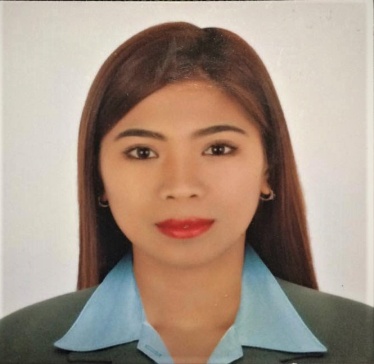 Shieka.348310@2freemail.com  OBJECTIVE: I am seeking a competitive and challenging environment where I can serve your organization and establish an enjoyable career.
WORKING EXPERIENCES:From-To:	June 2013 – January 2017Company:	SM Lanang Premiere (under BENCH JEANS APPAREL) PhilippinesPosition:	Sales Associate/Stock ClerkJob Descriptions:Responsible in receiving stocksInventory controller(stock room and in the area)Performing daily report of the salesRefilling of stocks in the areaEntertain costumersPrepared for promotions, rearranging stocks, re-tagging productsFrom-To:	January 2012-December 2012Company:	Fand F Family and Friends Shopping Mall (Philippines)Position:	Stock-In-ChargeJob description:Responsible in receiving stocksInventory of the stocksRefilling of stocks in the areaDoing report of the stocks being withdrawnEDUCATIONAL BACKGROUND:			SCHOOL					         YEAR GRADUATEDCollege:  	Davao Oriental State College of Science & Technology	2010-2011		Electronic Data Processing 				(graduate)Vocational: 	Mati Polytechnic College						2009	Bartending NCII							(graduate)Secondary:	Don Rosa G. Rabat Memorial National High School		2009Elementary: 	 Don Luis Rabat Sr. Memorial Elementary School		2005SKILLS:Computer LiteratePERSONAL INFORMATION:Age		: 		24Birthday	:		January 12, 1993Height		: 		5’3Weight	: 		50 kgReligion	: 		IslamCitizenship	: 		FilipinoCivil Status	: 		SingleI am very much willing to come for an interview at any of your most convenient time.